Functions of the Bones – Graphic Organizer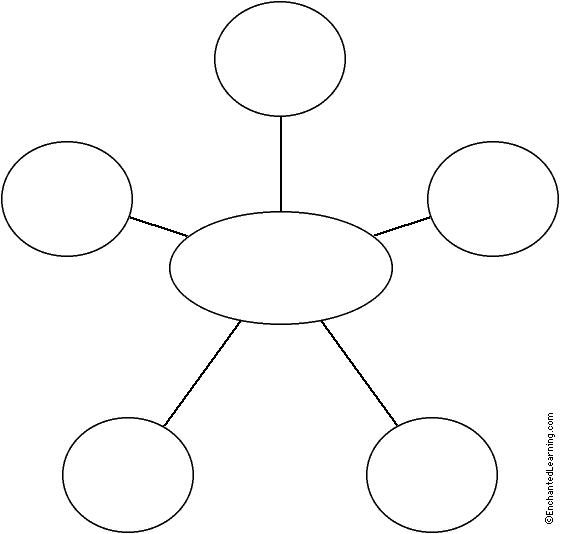 